Nombre: __________________________________________  Curso: _______      Fecha: _______                                       CORRECION.1-) La batería de un automóvil tiene principalmente tres funciones en el sistema eléctrico:La primera función de la batería es proveer de energía eléctrica para poner en marcha el motor de arranque del automóvil.La segunda función de la batería es la de actuar como un estabilizador de voltaje del sistema eléctrico del automóvil.Y la tercera función de la batería del automóvil es de proveer de energía eléctrica por un tiempo limitado a los circuitos electrónicos y eléctricos del automóvil, proveyendo de energía cuando la demanda eléctrica excede la salida que puede proveer el generador eléctrico del automóvil.2-) Caja o recipiente: Fabricada en polipropileno copo limero de alta resistencia. Su función es soportar o contener todos los componentes que permiten el proceso electroquímico de la Batería.Tapa o cubierta: También fabricada en polipropileno copo limero de alta resistencia; permite mantener sellados los vasos contenidos en la caja, impidiendo la salida del electrolito. Tanto recipientes como cubiertas, deben estar fabricados en materiales con características aislantes a la conducción eléctrica, resistente al impacto o choque, inatacables por la acción del ácido sulfúrico y ser totalmente livianos.Tapones: Los tapones pueden ser de rosca o de presión. Su función es la de cerrar los agujeros de relleno de los elementos y en funcionamiento deben siempre estar puestos. También permiten evacuar los gases liberados en la reacción electroquímica.Grupos: Los grupos (o elementos acumuladores) que van en los vasos o celdas, están formados por Placas positivas, Placas Negativas y Separadores.Placas Positivas: Son el resultado de empastar una rejilla de una aleación de plomo con una pasta o material activo compuesta por peróxido de plomo y ácido sulfúrico.  (La rejilla sostiene el material activo y conduce la energía eléctrica)Placas Negativas: Unión de una rejilla de una aleación de plomo con una pasta compuesta por plomo esponjoso y ácido sulfúrico.Separador: Fabricado en polietileno micro-poroso el cual no se corroe con el ácido; impide la conducción metálica entre las placas de polaridad opuesta, al mismo tiempo que permite la conducción electrolítica.
Tanto las placas positivas como las negativas se intercalan y entre cada placa positiva y negativa se coloca un separador. A este conjunto así formado se le denomina grupo. Los grupos van interconectados en serie, de tal manera que las placas positivas de uno quedan conectadas con las negativas del otro y así sucesivamente. En nuestro proceso de fabricación, la placa negativa metal expandido garantizando mayor productividad y calidad, una alta inversión con la última tecnología.Bornes: Los bornes positivos o negativos, permiten la salida de la energía acumulada en la batería o la entrada de ella cuando está descargada y van conectados al sistema eléctrico del vehículo o a un sistema externo de carga.3-) El electrolito es ácido sulfúrico diluido. Actúa como conductor para transportar los iones eléctricos entre la placa positiva y la negativa.4-) 1. Baterías libres de mantenimiento: Es una batería de ácido y plomo regulada por válvula, más comúnmente conocida como batería sellada, que, debido a su fabricación, no requiere ventilación y se puede instalar en cualquier orientación (excepto con los bornes hacia abajo). Al estar blindadas, se evita que se produzca desprendimiento de hidrogeno y fugas de sales de sulfato al exterior, con lo que también se impide la sulfatación de bornes, cables, soportes de batería y de chapa. Las desventajas de este tipo de baterías es que tienen un mayor costo que las demás, y las ventajas más llamativas son sus ciclos de arranque y duración.Ahora, existe otro tipo que son las denominadas:  2. Baterías de bajo mantenimiento, en éstas las placas/electrodos están inmersos en electrolito y los gases que se crean durante la carga son expulsados a la atmósfera, por lo tanto, se necesita agregar agua destilada de forma periódica para que el electrolito vuelva al nivel requerido, por este motivo son llamadas de bajo mantenimiento, sin embargo, tienen ventajas a considerar como su precio, que suele ser menor por sus costos de fabricación.Ambos tipos tienen sus ventajas y desventajas y al comprender los diversos aspectos positivos y negativos, es posible utilizarlos de manera correcta para las aplicaciones requeridas. 5 – )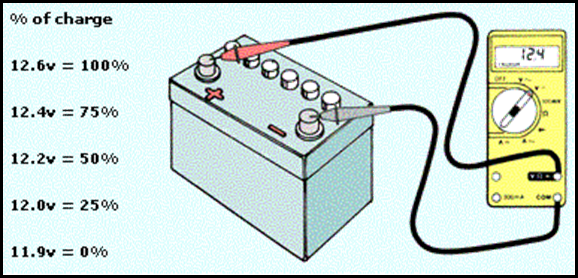 CORRECCION Guía2: BATERIAMANTENIMIENTO DE LOS SISTEMAS ELECTRICOS Y ELECTRONICOSINTRODUCCION A LA PRIORIZACIONPROFESOR:ANDRES DIAZ COLARTE